PO Box 611, Lehighton, PA 18235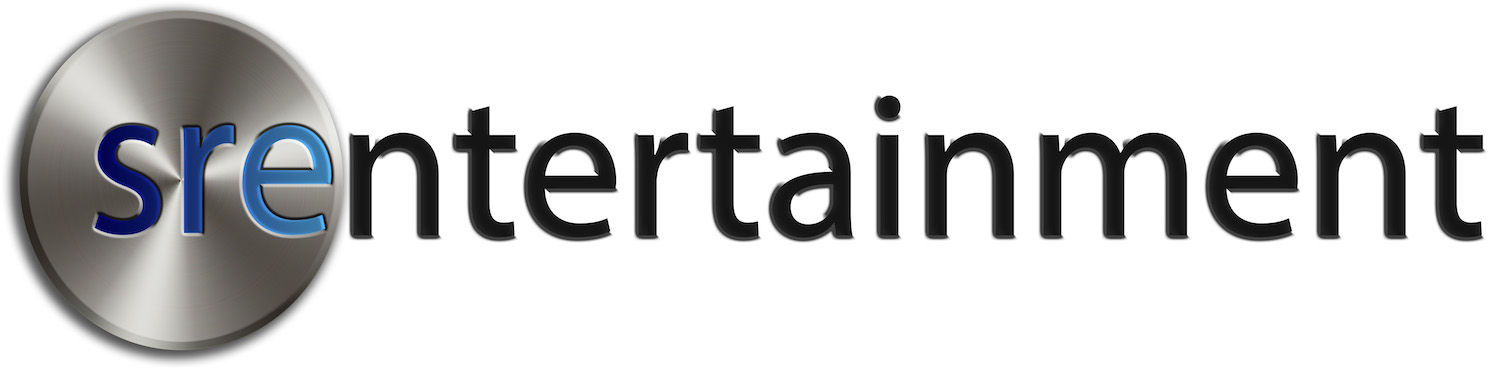 (610)393-6526info@stevierayentertainment.comhttp://www.stevierayentertainment.comWEDDING INFORMATIONWhen the Wedding Party arrives at the reception hall, Stevie Ray will meet with you to organize the Wedding Party for the formal introductions into the room.PLEASE RETURN THIS FORM AT LEAST 1 MONTH PRIOR TO YOUR EVENT. BRIDE’S NAME:GROOM’S NAME:WEDDING  PARTYWEDDING  PARTYPARENTS OF THE BRIDE: PARENTS OF THE BRIDE: PARENTS OF THE GROOM: PARENTS OF THE GROOM: BRIDESMAIDS:GROOMSMEN:❑ MAID    ❑  MATRON OF HONOR:BEST MAN:FLOWER GIRL:RING BEARER:BRIDE & GROOM:BRIDE & GROOM:INVOCATION (PRAYER):TOAST: